                  Руководствуясь Законом  Чувашской Республики  от 05 октября 2007 года  № 62 « О муниципальной службе   в Чувашской Республике»:1. Присвоить Смирновой Людмиле Геннадиевне, заместителю главы администрации Сабанчинского сельского поселения Яльчикского района Чувашской Республики, соответствующий занимаемой должности очередной  классный чин- советник муниципальной службы 1 класса.2.    Установить   Смирновой Людмиле Геннадиевне  ежемесячную выплату за классный чин в размере 1248 рублей. Глава Сабанчинскогосельского поселения                                                                       А.В.Трофимов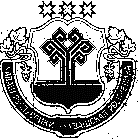 